Publicado en Madrid el 03/04/2019 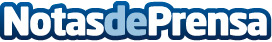 La final más vista de la historia de la Superliga Orange de League of Legends corona a Splyce VipersMás de 210.000 espectadores batieron un récord de audiencias para la competición nacional. La final se saldó en un disputado 3-2 a favor de las víboras, debutantes en la Superliga Orange. El Cartuja Center CITE de Sevilla, con una capacidad de 2000 asistentes, logró su ‘sold-out’ en menos de una semanaDatos de contacto:Francisco Diaz637730114Nota de prensa publicada en: https://www.notasdeprensa.es/la-final-mas-vista-de-la-historia-de-la Categorias: Internacional Telecomunicaciones Juegos Otros deportes http://www.notasdeprensa.es